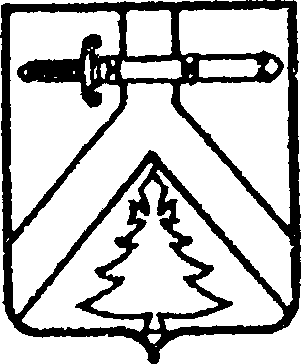 ИМИССКИЙ СЕЛЬСКИЙ СОВЕТ ДЕПУТАТОВКУРАГИНСКОГО РАЙОНА КРАСНОЯРСКОГО КРАЯРЕШЕНИЕ26.09.2022 г.				с. Имисское				№21-71-рО проведении  публичных слушаний по вопросу «О внесении изменений и дополнений в Устав Имисского сельсовета Курагинского района Красноярского края»В соответствии со статьей 28 Федерального закона от 06.10.2003 № 131-ФЗ «Об общих принципах организации местного самоуправления в Российской Федерации», статьей 57 Устава Имисского сельсовета Курагинского района Красноярского края, на основании Положения об организации и проведении публичных слушаний в муниципальном образовании Имисский сельсовет, утвержденном решением Совета депутатов от 19.04.2018 №32-103-р, Имисский сельский Совет депутатов  РЕШИЛ:1. Назначить публичные слушания по вопросу: «О внесении изменений и дополнений в Устав Имисского сельсовета Курагинского района Красноярского края».2. Утвердить Порядок учета предложений по проекту Устава, проекту муниципального правового акта о внесении изменений и дополнений в Устав муниципального образования Имисский сельсовет, порядок участия граждан в его обсуждении согласно приложению 1.3. Провести публичные слушания  10.10.2022 года в помещении администрации Имисского сельсовета, по адресу: с.Имисское, ул.Трактовая д.21 по вопросу «О внесении изменений и дополнений в Устав Имисского сельсовета Курагинского района Красноярского края» в 15 часов.4. Опубликовать проект решения «О внесении изменений и дополнений в Устав Имисского сельсовета Курагинского района Красноярского края» в газете «Имисские зори». 5. Утвердить порядок организации и проведения публичных слушаний по проекту решения согласно приложению 2.6. Утвердить состав рабочей группы по разработке проекта, рассмотрению предложений по проекту решения согласно приложению 3. 7. Контроль за исполнением настоящего решения возложить на Главу Имисского сельсовета Фоминых Е.В. 8. Решение вступает в силу со дня, следующего за днем его опубликования в газете «Имисские зори».Председатель Совета депутатов 							С.А.ПергаевГлава сельсовета 										Е.В.Фоминых Приложение 1к решению Имисского сельского Совета депутатов от 26.09.2022 № 21-71-рПОРЯДОК УЧЕТА ПРЕДЛОЖЕНИЙ ПО ПРОЕКТУ УСТАВА, ПРОЕКТУ МУНИЦИПАЛЬНОГО ПРАВОВОГО АКТА О ВНЕСЕНИИ ИЗМЕНЕНИЙ И ДОПОЛНЕНИЙ В УСТАВ МУНИЦИПАЛЬНОГО ОБРАЗОВАНИЯ, ПОРЯДОК  УЧАСТИЯ ГРАЖДАН В ЕГО ОБСУЖДЕНИИНастоящий порядок разработан в соответствии с требованиями статьи 44 Федерального закона от 6 октября 2003 года № 131-ФЗ «Об общих принципах организации местного самоуправления в Российской Федерации» и регулирует  порядок учета предложений  по проекту Устава, проекту муниципального правового акта о внесении изменений и дополнений в Устав наименование   муниципального образования,  порядок участия граждан в его обсуждении (далее по тексту - проект Устава, проект изменений в Устав, Порядок).1. Общие положения1.1. Предложения об изменениях и дополнениях к опубликованному проекту Устава, проекту изменений в Устав могут вноситься:1) гражданами, проживающими на территории Имисского сельсовета, в порядке индивидуальных или коллективных обращений;2) общественными объединениями;3) органами территориального общественного самоуправления.1.2. Население муниципального образования вправе участвовать в обсуждении опубликованного проекта Устава либо проекта изменений в Устав в иных формах, не противоречащих действующему законодательству.1.3. Предложения об изменениях и дополнениях к проекту Устава, проекту изменений и дополнений в Устав, излагаются в протоколах, решениях, обращениях и т.п. и в письменном виде передаются в комиссию по подготовке проекта Устава, проекта изменений и дополнений в Устав (далее по тексту - комиссия), созданную при органе местного самоуправления. Комиссия,  ведущая учет предложений по проекту Устава, проекту изменений и дополнений в Устав формируется Советом депутатов Имисского сельсовета на срок, установленный представительным органом.1.4. Предложения об изменениях и дополнениях к проекту Устава, проекту изменений в Устав должны быть внесены в комиссию в течение 20 дней с момента опубликования проекта соответствующего документа.2. Организация обсуждения проекта Устава, проекта изменений  и дополнений в  Устав2.1. Обсуждение гражданами проекта Устава, проекта изменений и дополнений в Устав может проводиться в виде опубликования (обнародования) мнений, предложений, коллективных и индивидуальных обращений жителей муниципального образования, заявлений общественных объединений, а также в виде дискуссий, "круглых столов", обзоров писем читателей, иных формах, не противоречащих законодательству.2.2. Граждане вправе участвовать в публичных слушаниях по проекту Устава, проекту изменений и дополнений  в Устав в соответствии с принятым положением о проведении публичных слушаний в муниципальном образовании Имисский сельсовет. 2.3. Должностные лица органов местного самоуправления обязаны обеспечить разъяснение населению проекта Устава либо изменений и дополнений в Устав в соответствии с действующим законодательством.3. Порядок рассмотрения поступивших предложенийоб изменениях и дополнениях к проекту Устава,проекту изменений в Устав3.1. Все поступившие в комиссию предложения об изменениях и дополнениях к проекту Устава, проекту изменений в Устав подлежат регистрации.3.2. Предложения об изменениях и дополнениях к проекту Устава, проекту изменений в Устав должны соответствовать действующему на территории Российской Федерации законодательству.3.3. Предложения об изменениях и дополнениях к проекту Устава, проекту изменений в Устав, внесенные с нарушением сроков, предусмотренных настоящим Порядком, по решению комиссии могут быть оставлены без рассмотрения.3.4. Поступившие предложения об изменениях и дополнениях к проекту Устава, проекту изменений в Устав предварительно изучаются членами комиссии и специалистами, привлекаемыми указанной комиссией для работы над подготовкой проекта соответствующего документа.При необходимости привлеченные специалисты представляют свои заключения в письменной форме.4. Порядок учета предложений по проекту Устава,проекту изменений в Устав4.1. По итогам изучения, анализа и обобщения поступивших предложений об изменениях и дополнениях к проекту Устава, проекту изменений в Устав комиссия в течение пяти дней со дня истечения срока приема указанных предложений составляет заключение.4.2. Заключение комиссии на внесенные предложения об изменениях и дополнениях к проекту Устава, проекту изменений в Устав должно содержать следующие положения:1) общее количество поступивших предложений об изменениях и дополнениях к проекту Устава, проекту изменений в Устав;2) количество поступивших предложений об изменениях и дополнениях к проекту Устава, проекту изменений в Устав, оставленных в соответствии с настоящим Положением без рассмотрения;3) отклоненные предложения об изменениях и дополнениях к проекту Устава, проекту изменений в Устав ввиду несоответствия требованиям настоящего Положения;4) предложения об изменениях и дополнениях к проекту Устава, проекту изменений в Устав, рекомендуемые комиссией к отклонению;5) предложения об изменениях и дополнениях к проекту Устава, проекту изменений в Устав, рекомендуемые комиссией для внесения в текст проекта соответствующего документа.4.3. Комиссия представляет в Имисский сельский Совет депутатов свое заключение с приложением всех поступивших предложений об изменениях и дополнениях к проекту Устава, проекту изменений в Устав и заключений, указанных в пункте 4.4 настоящего Положения.4.4. Имисский сельский Совет депутатов рассматривает заключение комиссии в порядке, установленном регламентом Имисского сельского Совета депутатов.Приложение 2к решению Имисского сельского Совета депутатов от 26.09.2022 № 26-71-рПОРЯДОКорганизации и проведения публичных слушаний  по проекту решения: «О внесении изменений и дополнений в Устав Имисского сельсоветаКурагинского района Красноярского края»Общие положения1. Настоящее положение определяет порядок организации и проведения публичных слушаний по проекту решения «О внесении изменений и дополнений в Устав Имисского сельсовета» (далее – Устав) и направлено на реализацию права жителей сельсовета на осуществление местного самоуправления посредством участия в публичных слушаниях.2. Публичные слушания проводятся с целью обсуждения проекта решения «О внесении изменений и дополнений в Устав Имисского сельсовета».3. Участниками публичных слушаний могут быть жители сельсовета, представители политических партий, общественных объединений, трудовых коллективов и иных объединений граждан, депутаты сельского Совета депутатов, должностные лица органов местного самоуправления и органов государственной власти, и др.Подготовка публичных слушаний1. Для организации и проведения публичных слушаний создается рабочая группа 2. Рабочая группа:- проводит анализ предложений, представленных гражданами;- составляет список лиц, участвующих в публичных слушаниях, с правом выступления;- устанавливает порядок выступлений на публичных слушаниях;- осуществляет подсчет голосов при голосовании в ходе публичных слушаний;- организует подготовку решения о результатах публичных слушаний и его опубликование , а также направление данного решения, предложений, одобренных участниками публичных слушаний, и протокола публичных слушаний Имисскому сельскому Совету депутатов.Порядок внесения предложений в проект решенияо внесении изменений и дополнений в Устав сельсовета1. Опубликованный проект решения обсуждается на собраниях политических партий, общественных организаций, трудовых коллективов, иных собраниях граждан.2. Предложения по проекту решения в письменном виде направляются в рабочую группу с аргументированным обоснованием внесения данных предложений. Если предложения приняты на собрании граждан, то к тексту предложения прилагается протокол такого собрания, оформленный в установленном порядке, и список представителей, принимающих участие в публичных слушаниях, в том числе лиц, уполномоченных выступать на публичных слушаниях по вносимым предложениям.Порядок проведения публичных слушаний1. Публичные слушания проводятся в помещении, позволяющем обеспечить массовое участие в них жителей сельсовета. 2. Участники публичных слушаний допускаются в помещение, где проводятся публичные слушания, при предъявлении документа, удостоверяющего личность.3. На публичные слушания не допускаются лица, находящиеся в состоянии алкогольного или наркотического опьянения.4. Присутствующие и выступающие на публичных слушаниях не вправе:- употреблять в своей речи грубые и оскорбительные выражения, наносящие ущерб чести и достоинству других лиц;- использовать ложную и непроверенную информацию;- осуществлять иные действия, нарушающие общественный порядок.При несоблюдении указанных требований нарушители подлежат удалению из помещения, в котором проходят публичные слушания.5. Перед началом проведения мероприятия рабочая группа организует регистрацию выступающих и общий учет численности участников публичных слушаний.6. Председательствующий на публичных слушаниях открывает мероприятие и оглашает тему публичных слушаний, вопрос, выносимый на обсуждение, инициаторов проведения публичных слушаний, основания и причины их проведения, предложения рабочей группы по порядку проведения публичных слушаний.7. В процессе проведения публичных слушаний обсуждается Устав сельсовета , выслушиваются мнения выступающих, заключение рабочей группы. Председательствующий подводит итоги мероприятия, после чего принимается решение о результатах публичных слушаний, которое отражается в протоколе. Решение принимается простым большинством голосов от общего числа участников публичных слушаний и носит рекомендательный характер.8. Председательствующий дает слово секретарю для оглашения протокола публичных слушаний.9. Решение (резолютивная часть протокола) и мотивированное обоснование принятых решений публичных слушаний подлежат опубликованию в десятидневный срок со дня принятия. Приложение 3к решению Имисского сельского Совета депутатов от 26.09.2022 № 26-71-рСОСТАВ рабочей группы по разработке проекта, рассмотрению предложений по проекту решения «О внесении изменений и дополнений в Устав Имисского сельсоветаКурагинского района Красноярского края»Фоминых Евгения Викторовна – глава Имисского сельсовета;Пергаев Сергей Александрович - председатель Имисского сельского Совета депутатов;Тарасова Елена Александровна – заместитель главы сельсовета;Лесникова Анастасия Александровна – председатель постоянной комиссии Имисского сельского Совета  депутатов по социальным вопросам;Черникова Елена Александровна – специалист администрации сельсовета.